Compétences spécifiques en informatique infirmières (nursing informatics)Développement de compétences spécifiques pour une utilisation intelligente des outils informatique (dossier de soins, applications, etc.)Sous-titre (facultatifTravail de BachelorParSabina Sada
Christelle Baudoix
Vanessa Delgadopromotion 2017-2020Sous la direction de: Françoise SchwanderHaute Ecole de Santé, FribourgFilière soins infirmiersdécembre 2019RésuméLorem ipsum dolor sit amet, consectetur adipiscing elit. Nullam sed dictum arcu. Donec convallis magna vitae odio tincidunt bibendum. Mauris consectetur pretium dolor eget cursus. Sed quis mattis enim. Nam aliquet pharetra enim sed volutpat. Duis eros tellus, auctor sit amet ullamcorper sed, hendrerit et leo. Sed adipiscing ultrices sem non tristique. Duis tortor lorem, pretium et tempor ut, pharetra in libero. Maecenas id dui arcu. Morbi non velit ac lacus commodo semper. Sed mattis tellus iaculis metus semper vel tincidunt enim faucibus. Maecenas nec tempor est. Class aptent taciti sociosqu ad litora torquent per conubia nostra, per inceptos himenaeos. Nullam tincidunt hendrerit leo sit amet feugiat.Etiam vitae quam sed nisl hendrerit aliquam sit amet a nunc. Mauris tempor, orci sit amet pharetra tempor, leo eros porttitor lectus, a vestibulum mi sapien sit amet eros. Nam at elit nisi. Aliquam erat volutpat. Donec congue massa nec lacus dignissim ut lobortis turpis cursus. Nullam at accumsan metus. Proin vehicula diam ut massa posuere aliquet. Nullam pulvinar, est ac ultricies varius, ante quam porttitor turpis, in luctus massa elit quis urna. Integer eget tristique justo. Sed neque massa, justo, ac ultricies enim molestie at. Mauris lectus leo, fermentum sed volutpat at, condimentum non neque. Tables des matièresRésumé	iiListe des tableaux	ivListe des figures	vRemerciements	iiIntroduction	1Problématique	5Question de recherche	5Objectifs	5Cadre théorique	6Exemple de titre 1	7Exemple de titre 2	7Exemple de titre 3	7Exemple de titre 4	7Exemple de titre 5	7Théorie / Aspects théoriques	7Concepts	7Méthode	9Résultats	11Modalités de présentation des figures	12Modalités de présentation des tableaux	13Discussion	15Conclusion	17Références	19Appendices A	21Appendice B	22Liste des tableauxTableau 1  Différence des styles de coping selon la nature de l’aide fournie	13Liste des figuresFigure 1 Statistiques de destination.	12RemerciementsIntroductionLors de ces dix dernières années, une discipline a pris énormément d’ampleur, il s’agit des Nursing Informatics (NI). Cette spécialité est en continuel changement car elle est corrélée à l’évolution technologique et elle cherche à répondre à divers besoins dans la santé.Plusieurs définitions sont utilisés pour décrire cette branche.Scholes et Barber ont créé l’expression « informatiques infirmière », la définissant comme « l application de la technologie informatique à tous les domaines des sciences infirmieres – services infirmiers, formation du personnel infirmier et recherche infirmiere ». L’international Medical Informatic Association nous a donné une définition plus recente qui reflète la pratique infirmière actuelle. Selon cette definition l’informatique infirmière est une « specialité integrant la technologie de l information et des communications pour la gestion des connaissances en science infirmières et des besoins en informatique cliniques, afin de promouvoir la sante des populations, des familles et des communautés à l’echelle mondiale.Et pour finir, l’American nurses association l’a défini tel une spécialité qui combine les sciences infirmières avec de multiples sciences de l’information et de l’analyse afin d’identifier, définir, gérer et communiquer des données, des informations, des connaissances et des idées dans le domaine des soins infirmier. (American nurses association [ANA] 2015 : 1-2)L'utilisation accrue actuelle des ordinateurs et des systèmes d'information dans les soins de santé signifie que tous les travailleurs de la santé, en particulier les infirmières, devront se connecter à de multiples sources technologiques pour saisir ou extraire des données afin de les aider à prendre soin des patients (Gonen, Sharon, Offir et Lev-ari , 2014; Benner, Sutphen, Leonard and Day, 2010). Cet environnement hautement technologique exige que les étudiantes en sciences infirmières soient formées à penser de façon critique et à prendre des décisions cliniques tout en dispensant des soins sécuritaires de qualité. (Foster, M. & Sethares, K., 2017)Les compétences informatiques de base pour une jeune infirmière diplômée sont:Utiliser les informations et connaissances pertinantes pour soutenir la prestation des soins aux patients basé sur les données probantes.Utiliser les technologies de l’infromation et des communications conformemant aux normes professionnels et regementaires et au politique en vigueur sur le lieu de travail.Utiliser les technologies de l information et de communication dans la prestation de soins aux patients. (ACESI., 2013)Selon A.L. Terry et al.(2014), il existe des lacunes dans les connaissances de certains outils informatiques.De plus selon l’étude de A. Akman, F. Erdemir et M. A. Tekindal effectué en Turquie en 2014, seulement 22,3% des étudiants en sciences infirmières intérogées sont satifaits de leur programme informatique. 50,4% d’entre eux seraient même prêts à suivre un cours de NI en plus de leurs cursus de base.L'idée selon laquelle les étudiants de la génération Y sont qualifiés dans l'utilisation des technologies peut être vraie; cependant, les étudiants qui entament des programmes de soins infirmiers aujourd'hui sont un corps mixte d'étudiants traditionnels et non traditionnels qui sont très variés dans leurs compétences en informatique et sont très probablement déficients dans la plupart des aspects de l'informatique. . De plus, la maîtrise de la technologie ne signifie pas nécessairement que l'on possède une maîtrise de l'informatique ou des technologies de l'information. (Foster, M. & Sethares, K., 2017)Formation supplémentairesIl a été dit que, la meilleure protection pour les patients contre des soins et des ttt insuffisant ou nuisibles, c est d être soigné par des infirmieres qui possèdent un haut niveau de formation et d experience et un sens aigue de leur responsabilité professionnelle et personnelle. (ASI-SBK, 2007, p.2) Hors les compétences en nursing informatic sont trop souvent négligées. Cette négligeance à une incidence sur la qualité des soins. Par exemple, la sécurité des patients est directement engagée lors de l’utilisation d’outils informatiques Il existe un besoin croissant de comprendre comment faire progresser le nursing informatic et d’avoir un meilleur support dans son développement dans l’éducationExemples et explications de la nomenclature des titres et sous-titres du modèle :Niveau de Titre principalLe titre principal est centré, gras, seul au milieu de la page. Annonce le commencement d’un grand chapitre du travail. Niveau de titre 1Le titre de niveau 1 est centré, gras, majuscule au premier mot puis en minuscule. Pas de point à la fin.Niveau de titre 2Le titre de niveau 2 est aligné à gauche sans retrait en gras, majuscule au premier mot puis en minuscule. Pas de point à la fin.Niveau de titre 3. Le titre de niveau 3 est aligné à gauche avec un retrait, en gras, majuscule au premier mot puis en minuscule. Se termine par un point et le texte commence directement à la suite.Niveau de titre 4. Le titre de niveau 4 est aligné à gauche avec un retrait, en gras et italique, majuscule au premier mot puis en minuscule. Se termine par un point et le texte commence directement à la suite.Niveau de titre 5. Le titre de niveau 5 est aligné à gauche avec un retrait, en italique, majuscule au premier mot puis en minuscule. Se termine par un point et le texte commence directement à la suite.Chaque chapitre présente une idée générale en soi et est complet par lui-même. Il possède une « mini-introduction » et une « miniconclusion » (de type synthèse), très brève (une à deux phrase). La fin d'un chapitre annonce le prochain. Il en est de même pour les principales parties d'un chapitre. Les paragraphes s'enchaînent en respectant les règles de cohérence textuelle, c'est-à-dire que le texte présente un enchaînement logique des idées et qu'il y a absence de contradiction.ProblématiqueLorem ipsum dolor sit amet, consectetur adipiscing elit. Nullam sed dictum arcu. Donec convallis magna vitae odio tincidunt bibendum. Mauris consectetur pretium dolor eget cursus. Sed quis mattis enim. Nam aliquet pharetra enim sed volutpat. Duis eros tellus, auctor sit amet ullamcorper sed, hendrerit et leo. Sed adipiscing ultrices sem non tristique. Duis tortor lorem, pretium et tempor ut, pharetra in libero. Maecenas id dui arcu. Morbi non velit ac lacus commodo semper. Sed mattis tellus iaculis metus semper vel tincidunt enim faucibus. Maecenas nec tempor est. Class aptent taciti sociosqu ad litora torquent per conubia nostra, per inceptos himenaeos. Nullam tincidunt hendrerit leo sit amet feugiat.Question de rechercheEtiam vitae quam sed nisl hendrerit aliquam sit amet a nunc. Mauris tempor, orci sit amet pharetra tempor, leo eros porttitor lectus, a vestibulum mi sapien sit amet eros. Nam at elit nisi. Aliquam erat volutpat. Donec congue massa nec lacus venenatis consequat. Suspendisse lectus felis, auctor et aliquet et, hendrerit quis ligula. Lorem ipsum dolor sit amet, consectetur adipiscing elit.ObjectifsSuspendisse ut sem eros. Vestibulum ante ipsum primis in faucibus orci luctus et Cadre théoriqueLorem ipsum dolor sit amet, consectetur adipiscing elit. Nullam sed dictum arcu. Donec convallis magna vitae odio tincidunt bibendum. Mauris consectetur pretium dolor eget cursus. Sed quis mattis enim. Nam aliquet pharetra enim sed volutpat. aptent taciti sociosqu ad litora torquent per conubia nostra, per inceptos himenaeos. Nullam tincidunt hendrerit leo sit amet feugiat.Exemple de titre 1Exemple de titre 2Exemple de titre 3Exemple de titre 4Exemple de titre 5Théorie / Aspects théoriquesEtiam vitae quam sed nisl hendrerit aliquam sit amet a nunc. Mauris tempor, orci sit amet pharetra tempor, leo eros porttitor lectus, a vestibulum mi sapien sit amet massa, adipiscing ac volutpat et, sagittis vel neque. Maecenas a eros vel tortor venenatis consequat. Suspendisse lectus felis, auctor et aliquet et, hendrerit quis ligula. Lorem ipsum dolor sit amet, consectetur adipiscing elit.ConceptsSuspendisse ut sem eros. Vestibulum ante ipsum primis in faucibus orci luctus et ultrices posuere cubilia Curae; In vitae consequat tortor. Duis pretium elementum justo, ac ultricies enim molestie at. Mauris lectus leo, fermentum sed volutpat at, odio adipiscing at. Morbi ultricies iaculis leo sed ornare. Maecenas sit amet arcu felis, vitae mollis sapien. Integer non tortor sit amet dolor tincidunt aliquam lobortis in augue. In dignissim fermentum elit ac dictum. Praesent felis massa, porttitor in adipiscing id, bibendum quis dui.MéthodeLorem ipsum dolor sit amet, consectetur adipiscing elit. Nullam sed dictum arcu. Donec convallis magna vitae odio tincidunt bibendum. Mauris consectetur pretium dolor eget cursus. Sed quis mattis enim. Nam aliquet pharetra enim sed volutpat. Duis eros tellus, auctor sit amet ullamcorper sed, hendrerit et leo. Sed adipiscing ultrices sem non tristique. Duis tortor lorem, pretium et tempor ut, pharetra in libero. Maecenas id dui arcu. Morbi non velit ac lacus commodo semper. Sed mattis tellus iaculis metus semper vel tincidunt enim faucibus. Maecenas nec tempor est. Class aptent taciti sociosqu ad litora torquent per conubia nostra, per inceptos himenaeos. Nullam tincidunt hendrerit leo sit amet feugiat.Etiam vitae quam sed nisl hendrerit aliquam sit amet a nunc. Mauris tempor, orci sit amet pharetra tempor, leo eros porttitor lectus, a vestibulum mi sapien sit amet eros. Nam at elit nisi. Aliquam erat volutpat. Donec congue massa nec lacus dignissim ut lobortis turpis cursus. Nullam at accumsan metus. Proin vehicula diam ut massa posuere aliquet. Nullam pulvinar, est ac ultricies varius, ante quam porttitor turpis, in luctus massa elit quis urna. Integer eget tristique justo. Sed neque massa, adipiscing ac volutpat et, sagittis vel neque. Maecenas a eros vel tortor venenatis consequat. Suspendisse lectus felis, auctor et aliquet et, hendrerit quis ligula. Lorem ipsum dolor sit amet, consectetur adipiscing elit.Pellentesque sed sollicitudin risus. Suspendisse fermentum posuere elit, in euismod odio adipiscing at. Morbi ultricies iaculis leo sed ornare. Maecenas sit amet arcu felis, vitae mollis sapien. Integer non tortor sit amet dolor tincidunt aliquam lobortis in augue. In dignissim fermentum elit ac dictum. Praesent felis massa, porttitor in adipiscing id, bibendum quis dui.RésultatsModalités de présentation des figuresLes figures (graphique, schéma, croquis, photographie, diagramme, et toute autre illustration) doivent être centrées par rapport au texte en respectant les mêmes marges que le texte. Une figure n’apparaît pas sur une page avant d’avoir été mentionnée dans le texte. On formulera la référence à une figure ainsi : (voir Figure 1). Chaque figure est numérotée en chiffres arabes et écrit en caractères italiques. Le titre, en minuscule, doit être court et précis, avec un point final, et est placé sous l'illustration, aligné à gauche à interligne simple. Lorsque c'est le cas, indiquer la ou les sources d'où provient l'information.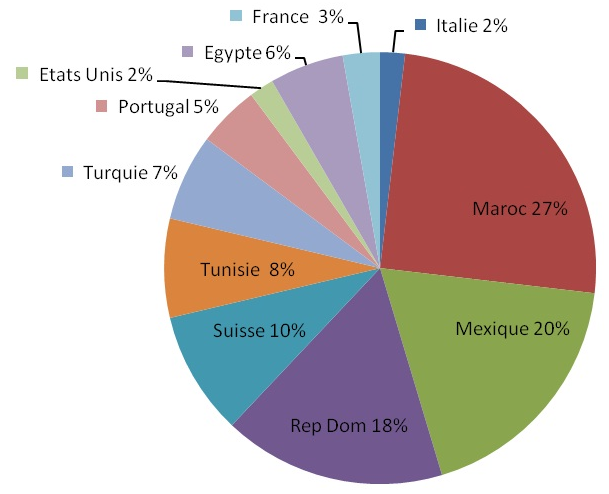 Figure . Statistiques de destination.(Imaginaire, 2015, p. 22)Modalités de présentation des tableauxLes tableaux doivent être identifiés par un titre situé au-dessus, centré et numérotés en chiffres arabes. L’intitulé du tableau s’écrit en-dessous à intervalle double en italique centré. Un tableau n’apparaît pas sur une page avant d’avoir été mentionné dans le texte. On formulera la référence à un tableau ainsi : (voir Tableau 1). Le tableau doit respecter les mêmes marges que le texte. Lorsqu’un élément du tableau requiert une explication additionnelle, un appel de note (lettre ou symbole) peut être inséré à l’endroit où l’explication est requise. La note explicative est présentée sous le tableau en interligne simple. Lorsque la source du tableau est citée, cette dernière est placée après la note explicative et l’information est alignée sur la marge de gauche.Tableau  
Différence des styles de coping selon la nature de l’aide fournieNote. AVQ signifie « activités de la vie quotidienne ».* p> 0,05. **p=0,0484.Source : Frôté, Y. (2011). Sentiment d'impuissance et coping de l'aidant familial lors de l'hospitalisation du proche en milieu de soins aigus. Mémoire de master inédit, Université de Lausanne. Repéré à http://www.unil.ch/files/live//sites/sciences-infirmieres/files/shared/Memoires/Memoire_Frote_nvx_logos.pdfMauris lectus leo, fermentum sed volutpat at, condimentum non neque. Sed molestie eros hendrerit dolor bibendum sit amet ullamcorper nunc pretium. Pellentesque vel justo volutpat sem fermentum placerat. Aliquam viverra sollicitudin dui, id tincidunt sapien mollis ac. Integer volutpat hendrerit sem a bibendum. Proin scelerisque egestas faucibus. Morbi ac quam mi. Nam a lobortis nibh. Cras lectus nulla, luctus in molestie ac, semper quis felis. DiscussionLorem ipsum dolor sit amet, consectetur adipiscing elit. Nullam sed dictum arcu. Donec convallis magna vitae odio tincidunt bibendum. Mauris consectetur pretium dolor eget cursus. Sed quis mattis enim. Nam aliquet pharetra enim sed volutpat. Duis eros tellus, auctor sit amet ullamcorper sed, hendrerit et leo. Sed adipiscing ultrices sem non tristique. Duis tortor lorem, pretium et tempor ut, pharetra in libero. Maecenas id dui arcu. Morbi non velit ac lacus commodo semper. Sed mattis tellus iaculis metus semper vel tincidunt enim faucibus. Maecenas nec tempor est. Class aptent taciti sociosqu ad litora torquent per conubia nostra, per inceptos himenaeos. Nullam tincidunt hendrerit leo sit amet feugiat.Etiam vitae quam sed nisl hendrerit aliquam sit amet a nunc. Mauris tempor, orci sit amet pharetra tempor, leo eros porttitor lectus, a vestibulum mi sapien sit amet eros. Nam at elit nisi. Aliquam erat volutpat. Donec congue massa nec lacus dignissim ut lobortis turpis cursus. Nullam at accumsan metus. Proin vehicula diam ut massa posuere aliquet. Nullam pulvinar, est ac ultricies varius, ante quam porttitor turpis, in luctus massa elit quis urna. Integer eget tristique justo. Sed neque massa, adipiscing ac volutpat et, sagittis vel neque. Maecenas a eros vel tortor venenatis consequat. Suspendisse lectus felis, auctor et aliquet et, hendrerit quis ligula. Lorem ipsum dolor sit amet, consectetur adipiscing elit.Suspendisse ut sem eros. Vestibulum ante ipsum primis in faucibus orci luctus et ultrices posuere cubilia Curae; In vitae consequat tortor. Duis pretium elementum justo, ac ultricies enim molestie at. Mauris lectus leo, fermentum sed volutpat at, condimentum non neque. Sed molestie eros hendrerit dolor bibendum sit amet ullamcorper nunc pretium. ConclusionLorem ipsum dolor sit amet, consectetur adipiscing elit. Nullam sed dictum arcu. Donec convallis magna vitae odio tincidunt bibendum. Mauris consectetur pretium dolor eget cursus. Sed quis mattis enim. Nam aliquet pharetra enim sed volutpat. Duis eros tellus, auctor sit amet ullamcorper sed, hendrerit et leo. Sed adipiscing ultrices sem non tristique. Duis tortor lorem, pretium et tempor ut, pharetra in libero. Maecenas id dui arcu. Morbi non velit ac lacus commodo semper. Sed mattis tellus iaculis metus semper vel tincidunt enim faucibus. Maecenas nec tempor est. Class aptent taciti sociosqu ad litora torquent per conubia nostra, per inceptos himenaeos. Nullam tincidunt hendrerit leo sit amet feugiat.Etiam vitae quam sed nisl hendrerit aliquam sit amet a nunc. Mauris tempor, orci sit amet pharetra tempor, leo eros porttitor lectus, a vestibulum mi sapien sit amet eros. Nam at elit nisi. Aliquam erat volutpat. Donec congue massa nec lacus dignissim ut lobortis turpis cursus. Nullam at accumsan metus. Proin vehicula diam ut massa posuere aliquet. Nullam pulvinar, est ac ultricies varius, ante quam porttitor turpis, in luctus massa elit quis urna. Integer eget tristique justo. Sed neque massa, adipiscing ac volutpat et, sagittis vel neque. Maecenas a eros vel tortor venenatis consequat. Suspendisse lectus felis, auctor et aliquet et, hendrerit quis ligula. Lorem ipsum dolor sit amet, consectetur adipiscing elit.Pellentesque sed sollicitudin risus. Suspendisse fermentum posuere elit, in euismod odio adipiscing at. Morbi ultricies iaculis leo sed ornare. Maecenas sit amet arcu felis, vitae mollis sapien. Integer non tortor sit amet dolor tincidunt aliquam lobortis in augue. In dignissim fermentum elit ac dictum. Praesent felis massa, porttitor in adipiscing id, bibendum quis dui.RéférencesArt. 16 du Code civil suisse du 10 décembre 1907 (= CC ; RS 210). Cossette, C. (1996). La personne âgée et son besoin d’agir selon ses croyances spirituelles. In S. Lauzon & E. Adam (Dir.), La personne âgée et ses besoins : interventions infirmières (pp. 579-623). Paris : Seli Arslan.Gilbert, D. G., McClernon, J. F., Rabinovich, N. E., Sugai, C., Plath, L. C., Asgaard, G., … Botros, N. (2004). Effects of quitting smoking on EEG activation and attention last for more than 31 days and are more severe with stress, dependence, DRD2 A1 allele, and depressive traits. Nicotine and Tobacco Research, 6(2), 249-267.Hill, A., Balanda, L., Galbraith, L., Greenacre, J. & Sinclair, D. (2010). Profiling health in the UK and Ireland. Public Health, 124(5), 253-258. doi:10.1016/j.puhe.2010.03.008 Kirkwood, T. & Young, A. (2001). Ageing. In C. Blakemore & S. Jennett (Ed.), The Oxford Companion to the Body. Accès http://www.oxfordreference.com/views/BOOK_SEARCH.html?book=t128Knuf, A. (2006). Borderline : le trouble de la personnalité : comprendre la maladie et trouver de l'aide [Brochure]. Accès http://www.promentesana.org/Lacôte, M., Chevalier, A.-M., Miranda, A. & Bleton, J.-P. (1996). Evaluation de la fonction musculaire (3e éd.). Paris : Maloine.Lieberherr, R., Marquis, J.-F., Storni, M., Wiedenmayer, G. & Office fédéral de la statistique. (Ed.). (2010). Santé et comportements vis-à-vis de la santé en Suisse 2007 : enquête suisse sur la santé. Accès http://www.bfs.admin.ch/bfs/portal/fr/index/themen/14/22/publ.Document.137648.pdfModak, M. & Hutmacher, A. (1996). La sociabilité, un enjeu du processus de deuil dans la famille : capital social et capacités supportives des entourages des familles endeuillées. Lausanne : (s.n.).Neyrand, G. (2000). L’enfant, la mère et la question du père : un bilan critique de l’évolution des savoirs sur la petite enfance. Paris : PUF.Office fédéral de la santé publique. (S.d.). Professions de la santé. Accès http://www.bag.admin.ch/themen/berufe/index.html?lang=frOrganisation mondiale de la santé. (2002). Voyages internationaux et santé : situation au 1er janvier 2003. Genève : Organisation mondiale de la santé.Quivy, R. & Van Campenhoudt, L. (2006). Manuel de recherche en sciences sociales (3ème  éd. entièrement revue et augmentée). Paris : Dunod.Shiraldi, G.R. (2001). The post-traumatic stress disorder sourcebook : a guide to healing, recovery, and growth. doi:10.1036/0071393722Appendices ATitre de l’appendice AAppendice BTitre de l’appendice BPas d’AVQPas d’AVQAu moins 1 AVQAu moins 1 AVQVariableMÉTM ÉTtCoping problème28,10(n=21)5,6030,22(n=9)4,49-1,10*Coping émotion17,09(n=22)5,3621,89(n=9)5,71-2,16**Coping soutien social21,36(n=22)5,2821,78(n=9)5,52-0,19*